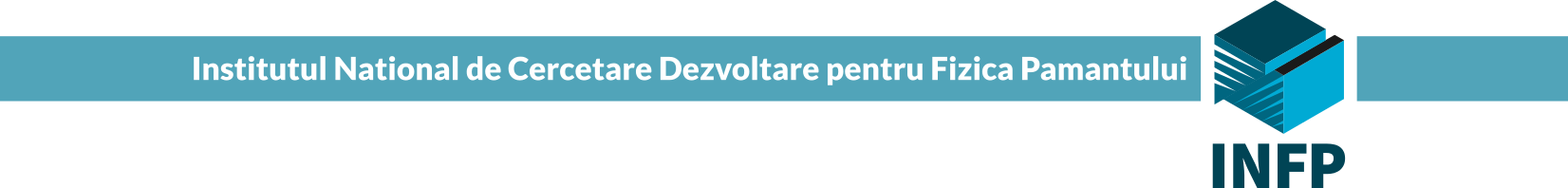 CALENDARUL DE DESFĂȘURARE A CONCURSULUIInstitutul  Național de Cercetare Dezvoltare pentru Fizica Pământului, cu sediul în orașul Măgurele, str. Călugăreni nr. 12, județul Ilfov, cod poștal 077125, organizează concurs pentru ocuparea unui post de Consilier JuridicORGANIZAREA CONCURSULUIConcursul se va desfășura în trei etape:selecția dosarelor de înscriere;proba scrisă;interviul.Concursul se va desfășura după următorul calendar:08.10.2018 – 22.10.2018 ora 16.00 –	perioada de depunere a dosarului pentru înscrierea la concurs;25.10.2018 – selecția dosarelor și afișarea rezultatelor în urma selecției dosarelor;29.10.2018 ora 16.00 – 	termen limită pentru depunerea contestațiilor la rezultatele selecției dosarelor de concurs;31.10.2018 –	soluționarea contestațiilor și afișarea rezultatelor în urma soluționării contestațiilor;05.11.2018 –	susținerea probei scrise (orele 10.00 – 12.00), probei interviului (începând cu ora 12.30) și afișarea rezultatelor;06.11.2018 –	termen limită pentru depunerea contestațiilor la rezultatele obținute la concurs;08.11.2018 –	soluționarea contestațiilor și afișarea rezultatelor în urma soluționării contestațiilor;09.11.2018 – afișarea rezultatelor finale.Înscrierea la concurs se face în perioada 08.10.2018 – 22.10.2018, la sediul Institutului Național de Cercetare – Dezvoltare pentru Fizica Pământului, str. Călugăreni nr. 12, jud. Ilfov, Compartimentul Juridic, tel: 021/4050670 - interior 128.CONDIȚII DE PARTICIPARE LA CONCURSPersoana care solicită înscrierea la concursul pentru ocuparea funcției de consilier juridic în cadrul INCDFP, trebuie să îndeplinească cumulativ următoarele condiții:este cetățean român sau cetățean al unui stat membru al UE sau al Spațiului Economic European și cu domiciliul în România, făcând dovada cu carte de identitate sau pașaport și certificat de naștere; nu are antecedente penale, prezentând în acest sens cazier judiciar sau o declarație pe propria răspundere că nu a fost condamnat pentru fapte ce îl fac incompatibil cu funcția pentru care candidează;este apt din punct de vedere medical, prezentând în acest sens o adeverință eliberată de medicul de familie sau altă entitate medicală de specialitate;este absolvent al unei facultăți de drept, atestat cu diplomă de licență; este consilier juridic definitiv – înscris în Uniunea Consilierilor Juridici din România; are cunoștințe de limba engleză;are o vechime de minim 5 ani în domeniu.DOCUMENTE NECESARE ÎNSCRIERII LA CONCURScerere de înscriere;curriculum vitae;actul de identitate, copie și original;diplomă de licență pentru atestarea studiilor, copie și original;declaratie pe propria raspundere ca nu are antecedente penale.TEMATICĂ:Activitatea consilierului juridic (atribuții, competențe, răspunderi);Reprezentarea intereselor angajatorului în fața instanțelor de judecată, a autorităților și instituțiilor publice;Regimul juridic al achizițiilor publice;Regimul juridic al raporturilor de muncă;Recuperare debite (proceduri, formalități);Contracte civile și comerciale (negociere, avizare, clauze, răspundere contractuală).BIBLIOGRAFIE:1.    Codul civil;Cod de procedură civilă; Codul muncii - Legea nr. 53/2003, cu modificările și completările ulterioare;Legea nr. 514/2003, privind organizarea și exercitarea profesiei de consilier juridic;Statutul profesiei de consilier juridic;Legea nr. 98/2016 privind achizițiile publice;Hotărârea nr. 395/2016 pentru aprobarea Normelor metodologice de aplicare a prevederilor referitoare la atribuirea contractului de achiziție publică/acordului-cadru din Legea nr. 98/2016 privind achizițiile publice;Legea nr. 101/2016 privind remediile şi căile de atac în materie de atribuire a contractelor de achiziţie publică, a contractelor sectoriale şi a contractelor de concesiune de lucrări şi concesiune de servicii, precum şi pentru organizarea și funcționarea Consiliului Național de Soluționare a Contestațiilor;OG nr. 57/2002 privind cercetarea științifică și dezvoltarea tehnologică, aprobată cu modificări;H.G. nr. 194/2004 pentru aprobarea Regulamentului de Organizare și Funcționare al INCDFP;Legea nr. 319/2003 privind Statutul personalului de cercetare-dezvoltare, cu modificările ulterioare;Legea nr. 319/2006 a securității și sănătații în muncă;H.G. nr. 1425/2006 pentru aprobarea normelor metodologice de aplicare a prevederilor Legii nr. 319/2006 a securității și sănătații în muncă;Legea nr. 213/1998 privind proprietatea publică și regimul juridic al acesteia;Hotărârea nr. 786/2014 privind aprobarea Listei instalaţiilor şi obiectivelor speciale de interes naţional, finanţate din fondurile Ministerului Educaţiei şi Cercetării Ştiinţifice.